ОТЗЫВ  на работу студентки 4 курса Института «Высшая школа менеджмента» Санкт-Петербургского государственного университета Конащук Александы Витальевны по подготовке выпускной квалификационной работы по направлению 38.03.02 – Менеджмент, профиль – Управление человеческими ресурсамина тему 
«ТЕНДЕНЦИИ В ОБУЧЕНИИ И РАЗВИТИИ ПЕРСОНАЛА В УСЛОВИЯХ СОВРЕМЕННОГО КРИЗИСА»Особые комментарии: Представленная работа посвящена одной из самых актуальных тем современного управления человеческими ресурсами. Отношение компаний к обучению и развитию в кризисных условиях претерпело значительные изменения: от приоритетной статьи по сокращению расходов на персонал до направления, расходы на которое рассматриваются как важные инвестиции. Автор анализирует эти процессы и эмпирическим путем выявляет тенденции современного периода. Они включают связь трансформации обучения с общей стратегией развития компании, стремление сохранить расходы на обучение на докризисном уровне, опору на такие формы как внутреннее и дистанционное обучение, расширение содержания обучающих программ на индивидуальные запросы обучающихся. Представленные результаты обладают практической ценностью, они позволяют менеджерам выбрать те технологии, которые могут быть полезными именно их компаниям.А.В. Конащук в процессе работы проявила инициативу, организованность и способность ставить и анализировать управленческие проблемы.Общий вывод: работа студента/ки А.В. Конащук полностью соответствует требованиям, предъявляемым к выпускным квалификационным работам по направлению 38.03.02 – Менеджмент, профиль – Управление человеческими ресурсами.Научный руководитель:(ФИО, ученая степень, ученое звание, должность)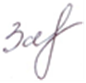 Завьялова Елена Кирилловна доктор психол.наук профессор                        Дата 30.05.2023Проявление студентом самостоятельности и инициативы при работе над ВКРСтудент проявил самостоятельность при формулировке исследуемой управленческой проблемы, целей и задач ВКРВКР выполнялась студентом в целом самостоятельно при активном консультировании с научным руководителемСтудент не проявил инициативы при работе над ВКРИнтенсивность взаимодействия с научным руководителем:Постоянное взаимодействиеНерегулярное взаимодействиеОтсутствие взаимодействияДругое:Соблюдение графика работы над ВКР:Полностью соблюдалсяСоблюдался частичноНе соблюдалсяСвоевременность предоставления окончательного варианта текста ВКР научному руководителю:Накануне дня защиты ВКРНа следующий день после загрузки ВКР в BlackboardВ день крайнего срока загрузки ВКР в BlackboardЗа день до крайнего срока загрузки ВКР в BlackboardЗа два дня до крайнего срока загрузки ВКР в BlackboardЗа три дня и более до крайнего срока загрузки ВКР в Blackboard Степень достижения цели ВКР, сформулированной во Введении:Полностью достигнутаДостигнута частичноНе достигнутаСоответствие содержания ВКР требованиям: Полностью соответствуетСоответствует частичноНе соответствует Соответствие оформления текста ВКР требованиям: Полностью соответствуетСоответствует частичноНе соответствует